RankNameNet WorthChangeAgeSourceCountry of Citizenship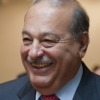 #1 Carlos Slim Helu & family$82.7 B $67.5 M | -0.1%74telecomMexico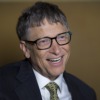 #2 Bill Gates$81.5 B $392 K 58MicrosoftUnited States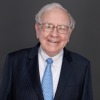 #3 Warren Buffett$68.6 B $1 K 84Berkshire HathawayUnited States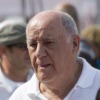 #4 Amancio Ortega$60.9 B $0 78retailSpain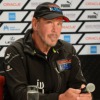 #5 Larry Ellison$49.1 B $2.2 M 70OracleUnited States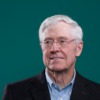 #6 Charles Koch$43.1 B $0 78diversifiedUnited States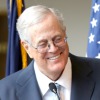 #6 David Koch$43.1 B $0 74diversifiedUnited States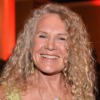 #8 Christy Walton & family$38.5 B $0 59Wal-MartUnited States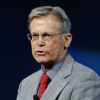 #9 Jim Walton$36.9 B $0 66Wal-MartUnited States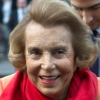 #10 Liliane Bettencourt & family$35.7 B $258.8 M | -0.7%91L'OrealFrance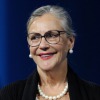 #11 Alice Walton$35.4 B $0 64Wal-MartUnited States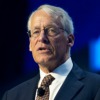 #12 S. Robson Walton$35.4 B $1 K 70Wal-MartUnited States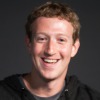 #13 Mark Zuckerberg$34.6 B $0 30FacebookUnited States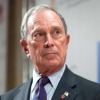 #14 Michael Bloomberg$34.5 B $0 72Bloomberg LPUnited States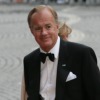 #15 Stefan Persson$33.4 B $225.1 M | -0.7%66H&MSweden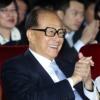 #16 Li Ka-shing$33.1 B $79.4 M | 0.2%86diversifiedHong Kong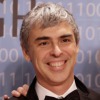 #17 Larry Page$32.2 B $0 41GoogleUnited States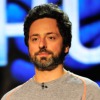 #18 Sergey Brin$31.7 B $1 K 41GoogleUnited States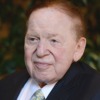 #19 Sheldon Adelson$31.5 B $0 81casinosUnited States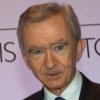 #20 Bernard Arnault & family$31 B $211.1 M | 0.7%65LVMHFrance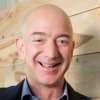 #21 Jeff Bezos$30.3 B $0 50Amazon.comUnited States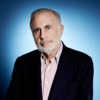 #22 Carl Icahn$25.9 B $0 78investmentsUnited States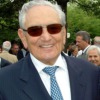 #23 Michele Ferrero & family$25.7 B $0 89chocolatesItaly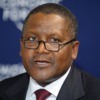 #24 Aliko Dangote$24.3 B $1 K 57cement, sugar, flourNigeria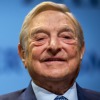 #25 George Soros$24 B $0 84hedge fundsUnited States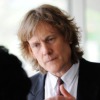 #26 David Thomson & family$23.8 B $0 57mediaCanada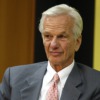 #27 Jorge Paulo Lemann$22.8 B $38 M | 0.2%75beerBrazil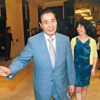 #28 Lee Shau Kee$22.7 B $77.4 M | -0.3%86diversifiedHong Kong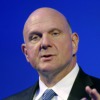 #29 Steve Ballmer$22.6 B $0 58MicrosoftUnited States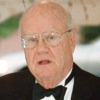 #30 Forrest Mars Jr$22.4 B $0 83candyUnited States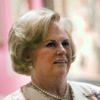 #30 Jacqueline Mars$22.4 B $0 74candyUnited States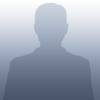 #32 John Mars$22.4 B $0 78candyUnited States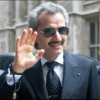 #33 Prince Alwaleed Bin Talal Alsaud$21.9 B $7.2 M 59investmentsSaudi Arabia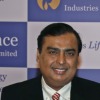 #34 Mukesh Ambani$21.6 B $764.4 M | -3.5%57petrochemicals, oil & gasIndia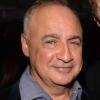 #35 Len Blavatnik$21.5 B $17.4 M | 0.1%57diversifiedUnited States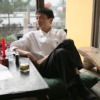 #36 Jack Ma$20.2 B $1 K 50e-commerceChina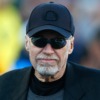 #37 Phil Knight$19.7 B $0 76NikeUnited States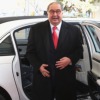 #38 Alisher Usmanov$19 B $89.3 M | 0.5%61steel & mining, telecom, investmentsRussia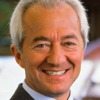 #39 Leonardo Del Vecchio$18.7 B $177.2 M | -0.9%79eyeglassesItaly#40 Dieter Schwarz$18.6 B $0 75retailGermany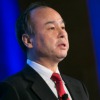 #41 Masayoshi Son$17.7 B $87.2 M | 0.5%57internet, telecomJapan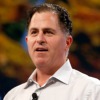 #42 Michael Dell$17.6 B $0 49DellUnited States#43 Theo Albrecht Jr & family$17.4 B $0 63Aldi, Trader Joe'sGermany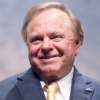 #44 Harold Hamm$17.4 B $0 68oil & gasUnited States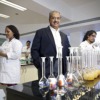 #45 Dilip Shanghvi$17.3 B $140.8 M | -0.8%58pharmaceuticalsIndia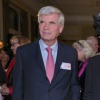 #46 Michael Otto & family$17.2 B $2.7 M 71retail, real estateGermany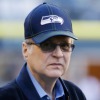 #47 Paul Allen$17.1 B $1 K 61Microsoft, investmentsUnited States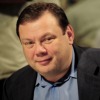 #48 Mikhail Fridman$17.1 B $13.5 M | 0.1%50oil, banking, telecomRussia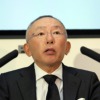 #49 Tadashi Yanai & family$16.9 B $205.3 M | 1.2%65retailJapan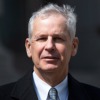 #50 Charles Ergen$16.7 B $1 K 61Dish NetworkUnited States